   27февраль 2021й                            № 22-1                     27 февраля 2021й.                           О деятельности администрации сельского поселения                      Иликовский сельсовет муниципального района           Благовещенский район Республики Башкортостан в 2020 годуСельское поселение Иликовский  сельсовет  объединяет 4 населенных пункта, по состоянию на 01.01.2021 г. зарегистрировано 565 человек. Площадь, занимаемая территорией сельского поселения  2,84 кв. км. Административный центр – село Староиликово.В 2020 году администрация сельского поселения Иликовский  сельсовет муниципального района Благовещенский  район Республики Башкортостан осуществляла свою деятельность в соответствии с Конституциями Российской Федерации и Республики Башкортостан, федеральными  и республиканскими законами, полномочиями, определёнными Федеральным законом "Об общих принципах организации местного самоуправления в Российской Федерации" от 06.10.2003 N 131-ФЗ», также в 2020 году администрация сельского поселения Иликовский сельсовет направляла свою деятельность на исполнение бюджета сельского поселения  и эффективное расходование бюджетных средств.Для выполнения возложенных на органы местного самоуправления полномочий  необходимо иметь в достаточном  объеме финансовую базу и эффективно распорядится бюджетными средствами. В 2020 году в бюджет сельского поселения  поступило 6 795 490 руб.46 коп. (на 98,47% больше по сравнению с предыдущем годом). План – 6 900 743 руб. 00 коп. Из них доходов, собранных на территории сельского поселения поступило 214 924 руб. 32 коп. или 3,16% в общей сумме доходов, финансовой помощи – 6 580 485 руб. 14 коп. или 96,83% в общей сумме доходов. ФОРМИРОВАНИЕ И ИСПОЛНЕНИЕ БЮДЖЕТАОдним из основных вопросов местного значения и показателей эффективности деятельности органов местного самоуправления является исполнение бюджета. Доходы бюджета поселения в истекшем периоде были рассчитаны с учётом прогноза социально-экономического развития сельского поселения Иликовский сельсовет, основных направлений налоговой и бюджетной политики. В 2020 г основная доля доходов бюджета  сельского поселения приходится на доходы, собранные на территории сельского поселения.	Поступление  собственным доходам обеспечено в основном за счет:налога на доходы физических лиц – 21,9 тыс. руб. (удельный вес в общей сумме собственных доходов  составил 10,2%);налога на имущество – 51,5 тыс. руб., (удельный вес в общей сумме собственных доходов 23,95%);единый сельхозналог – 15,8 тыс.ру. 7,35% в общей сумме собственных доходов);земельного налога – 121,4  тыс. руб., 56,48 % в общей сумме собственных доходов);госпошлина – 0,9 тыс.руб, 0,42% в общей сумме собственных доходов);доходы от сдачи в аренду– 3,4 тыс. руб.,  1,6% в общей сумме собственных доходов).При плане расходования бюджетных средств в сумме 6900743,00 руб. фактически израсходовано 6770148,93 руб. что составляет 98,11%.За счёт средств выделенных из бюджета Республики Башкортостан приобретены водяные насосы на сумму 51966 руб,, на приобретение бункеров потратили 100 тыс. руб.; перечислены средства на услуги по тушению пожаров в размере 200 тыс. руб., за очистку дорог в населенных пунктах в размере 100 тыс. руб., за услуги дератизации кладбищ – 7099 руб. 05 коп.; произвели текущий ремонт наружного освещения на сумму 198 499 руб. 40 коп.,  приобретены трубы для текущего ремонта системы водоснабжения в д.Биштиново на сумму 214004 руб. Также были использованы денежные средства на оформление документации по населенным пунктам. Самая большая часть выделенных средств из бюджета РБ вложена на ремонт автомобильных дорог в д.Биштиново – 3 230 125 руб. 35 коп.Для увеличения доходной части бюджета проводилось и проводится в настоящее время информирование и разъяснение гражданам действующего законодательства по вопросу оформления в собственность недвижимого имущества. Также в 2020 году велась и ведется по настоящее время работа по уведомлению и вручению населению сельского поселения налоговых квитанций.На территории сельского поселения функционируют 13 предприятий и организаций различной сферы деятельности, это администрация сельского поселения, 2 сельских дома культуры, библиотека, школа с филиалом дошкольного образования, 2 ФАПа, Отделение Почтовой  связи Уфимский почтамт ГУП «Почта России»,            1 частная пилорама, 3  магазина, 2 крестьянско-фермерские хозяйства. Все работающие в данных организациях  заключили трудовые договора с работодателями. Предприниматели постоянно оказывают посильную помощь в социально – экономическом развитии сельского поселения.  К сожалению, в связи с отсутствием специалиста, из 2-х культурных учреждений работает только сельский дом культуры в селе Староиликово. Культурно-просветительная работа  дома культуры и библиотеки  направлена на: - работу по проведению мероприятий объявленного Года - работа по пропаганде патриотического и правового воспитания;- работа по пропаганде здорового образа жизни;- работа по реализации республиканской и районной целевой программы по противодействию злоупотребления наркотиками и их незаконному обороту в РБ;- работа по организации и проведению физкультурно – спортивных мероприятий;- принятие участия в городских и районных мероприятиях и семинарах с целью изучения новых форм и опыта работы;- работа с детьми;- на приобщение населения к ценностям культуры; - развития творческого потенциала населения; - привлечение населения к активному участию во всех формах организации культурной жизни села; - развитие самодеятельного художественного творчества; - организацию досуга пожилыми людьми; - воспитание творческой активности молодежи; За 2020 год работниками культуры проведено 132 мероприятий онлайн и соблюдением всех мер санитарно-эпидемиологической безопасности, из них 60 детских. В доме культуры имеются 3 клубных формирования из них 1 взрослый. В штате работает 1 специалист и 1 уборщица. Наш детский творческий коллектив «Яшьлек» принимает активное участие в районных  мероприятиях и конкурсах, не редко занимают призовые места. Клубное формирование «Мастерица» организует различные выставки своих работ. При СДК также работает Центр татарской культуры «Чишма», проводятся различные национальные мероприятия. Активно участвуем в районном празднике «Сабантуй», организуем татарскую юрту и национальный стол. В 2020 году из-за пандемии многие запланированные мероприятия, к сожалению, не смогли провести.Книжный фонд сельской библиотеки ежегодно пополняется и обновляется, он составляет более 13000 экземпляров книг.В 2020г. Иликовская сельская библиотека участвовала во Всероссийской акции "Дарите книги с любовью". Участвовали 7 человек и нам подарили 112 книг. На территории сельского поселения функционирует средняя общеобразовательная школа с. Староиликово, в которой обучается в настоящее время 29 учащихся. При школе есть дошкольная группа. В данный момент посещают дошкольную группу - 10 детей. Из деревни Биштиново  организован подвоз учащихся на микроавтобусе Газель.         Обучающиеся активно участвуют  в различных флешмобах, конкурсах и  олимпиадах как районных, так и республиканских.  Призеры в номинации «Лаборатория 21 века», «Потомки Пифагора», Республиканская олимпиада школьников на Кубок имени Ю.А.Гагарина по русскому языку, «Правда о Великой Отечественной войне», посвященного церемонии открытия Капсулы времени к 100 летию победы в ВОВ в 1941-1945гг., Районный конкурс чтецов, посвященного Дню Республики Башкортостан «Цвети, мой край родной!», по спортивной подготовке и во многих других.В школе имеются  4 ноутбука и установлена интерактивная доска.Лечебно-профилактическую помощь населению сельского поселения оказывают  ФАП с. Староиликово и ФАП д. Биштиново. Ежегодно проводится флюорографическое обследование  населения сельского поселения. Главной задачей ФАП является  пропаганда среди населения здорового образа жизни, вакцинация взрослого и детского населения. Выезжают врачи  из Центральной районной  больницы,  а также   ежемесячно выезжают врачи  из Бедеево-Полянской участковой больницы для медицинского осмотра населения. С 2019 г. в ФАП с. Староиликово работает молодой специалист по программе Земский фельдшер.Также имееются два сельскохозяйственных предприятия «Гайбадуллин» и «Ашарапова».В 2020 году КФХ «Ашараповой» обработано 2265 га земли, это в два раза больше по сравнению с 2019 годом, посеян и собран урожай пшеницы, ячменя, овеса, гречиха, белая горчица, рапс. Убрано многолетней травы и заготовлено около 900 тонны сена, 100 тонн соломы. Заготовлено зерносенажа 2500 тонны. Фуражного зерна 500 тонн. Вспахано зяби   площадью . Заложено собственного семенного фонда зерновых культур 300 тонн. Была посеяна в первые техническая культура: рапс. Приобретено 35 племенных нетелей черно пестрой породы. Всего сейчас 150 дойных коров, общее поголовье 350 голов. Увеличены надои молока.Поголовье полностью обеспечено кормами. Перешли на  полное искусственное осеменение.В КФХ «Ашарапова» планируют на 2021 год:1. Увеличить посевные площади под зерновые, зернобобовые культуры2. Производить посев технических, масляных культур (рапса)3. Построить зерносушильный комплекс, помещение для молодняка.4. Увеличить поголовье дойного стада до 350-400 голов и также увеличить надои.Несмотря на трудности, активно развивается КФХ «Гайбадуллин».В КФХ  имеется: КРС – 40г., в том числе две коровы; овцы - 160, в том числе овцематок – .; пчелосемей - 150; лошади - . В связи с более прибыльным и с большим спросом на продукцию КФХ «Гайбадуллин» перешел с разведения овец на  разведение КРС.Самая основная проблема для дальнейшего развития КФХ – это  кадры механизаторы, животноводы, которых везде остро не хватает, это несмотря на то, что к нам на территорию приезжают работать с Бурзянского, Мишкинского районов и из соседних сел.Что касается личного подсобного хозяйства то, если посмотреть статистику развития личных подсобных хозяйств, можно констатировать что прогнозируется незначительное уменьшение продукции сельского хозяйства. В целом условия заниматься ЛПХ имеются, но население переходит на разведение птицы и пчелосемей, это связано с подорожанием корма.Развитие личных подсобных хозяйствсельского поселения Иликовский сельсоветВ сельском поселении велась и ведется работа по бесперебойному обеспечению населения электро, тепло, газо- и водоснабжению. Идет работа по газификации жилых домов с. Староиликово, на сегодняшний день  подведен газ к 114 домам из них подключено 114 домов. Также в селе газифицировано 2 объекта социальной значимости: МОБУ СОШ, сельский дом культуры с. Староиликово, что существенно повлияло на экономию оплаты за отопление.В течение года также велась работа по благоустройству населенных пунктов. Администрация сельского поселения постоянно уделяет внимание пожарной безопасности на территории поселения. Проводятся совместные профилактические рейды с инспекторами противопожарной службы г.Благовещенск, направленные на исключение причин и условий, способствующих возникновению пожаров. Проверяется работа автономных пожарных извещателей. На собраниях граждан, на родительских собраниях, при подворном обходе проводятся беседы, инструктажи по противопожарной безопасности. Создана добровольная пожарная команда, вся команда оснащена спец. одеждой. Имеется  мотопомпа, три ранцевых огнетушителя и один рукав. Имеется 1  пожарная машина. В настоящее время населению предоставляются следующие основные виды телекоммуникационных услуг: телефонная фиксированная (стационарная) связь; услуги сети сотовой подвижной связи; почтовая связь, телерадиовещание, интернет.  Главными направлениями развития систем связи является постепенная замена аналоговых сетей цифровыми.  	В настоящее время ведется  реконструкция телефонных сетей в с. Староиликово, что улучшит работу Интернета и цифрового телевидения.       Отделение Почтовой  связи Уфимский почтамт ГУП «Почта России» в с. Староиликово обеспечивает население газетами и журналами, производит прием платежей за свет, газ, телефон, принимает платежи по кредитам.Также имеется автобусное сообщение Благовещенск – Биштиново  65 маршрута. Автобус выполняет 2 рейса в день, 5 раз в неделю, что позволяет людям добираться до города Благовещенск. Одним из важных показателей социально-экономического развития сельского поселения является демографическая ситуация.Как уже было сказано выше, общая численность населения на 01.01.2021 года составило 565 человек. Демографическая ситуация в сельском поселении Иликовский сельсовет оставляет желать лучшего. За прошедший год родилось 7 человек, умерло 12 человек. Заключены браков – 3, оформлены разводов – 1.Для улучшения показателей рождаемости и брака в положительную сторону необходимости популяризации семейных основ в целом по стране. Ни для кого не секрет, что за последние годы сама идея семейственности стала превращаться в прах. Возрастная структура населения Иликовского сельского поселения характеризуется неравномерным распределением. Из общего числа зарегистрированного населения 565 человек по состоянию на 01.01.2021 г. население делилось на: - трудоспособное – 303 человека
- дети в возрасте от 0 до 18 лет - 111 человек
- пенсионеры - 151 человек
Из них Тружеников тыла – 10, участников ВОВ – 1ПЕРСПЕКТИВЫ РАЗВИТИЯВ перспективе на 2021  и последующие годы необходимо наметить пути улучшения социально – экономического развития сельского поселения, в частности необходимо осуществлять следующие мероприятия:- стабилизировать численность населения и формировать предпосылки к последующему демографическому росту;- повысить собираемость налогов на имущество физических лиц, путем оформления гражданами в собственность имущества;- вовлечь в оборот земли, не используемые или неэффективно используемые участниками земельных отношений;- обеспечить устойчивое функционирование наиболее важных систем жизнеобеспечения населения;- поддерживать индивидуальную трудовую деятельность, развитие фермерства, самозанятости;- формировать условия и стимул для дальнейшего развития малого предпринимательства;- продолжить работу по ликвидации стихийных свалок вокруг села;- поддерживать рабочее состояние пожарных машин;- провести работы по газификации, водоснабжению населенных пунктов;- отремонтировать дороги в населенных пунктах сельского поселения.Я не хочу сказать, что у нас все хорошо, есть конечно недостатки и упущения в работе, о которых мы знаем, есть ошибки, над которыми нам предстоит работать. Мы не стоим на месте, а движемся вперед.Для решения всех перечисленных задач, нам необходимо вести постоянную работу с жителями поселения. Конец формыЗаслушав и обсудив информацию главы  сельского поселения Иликовский сельсовет муниципального района Благовещенский район Республики Башкортостан Д.З.Батршина Совет сельского поселения Иликовский сельсовет муниципального района Благовещенский район Республики Башкортостан р е ш и л:      1.Информацию главы сельского поселения Иликовский сельсовет муниципального района Благовещенский район Республики Башкортостан о деятельности  администрации сельского поселения Иликовский сельсовет муниципального района Благовещенский район Республики Башкортостан в 2020 году принять к сведению, отметить целенаправленную работу по реализации социально-экономической стабильности в сельском поселении.      2. Работу администрации сельского поселения Иликовский  сельсовет муниципального района Благовещенский район Республики Башкортостан за 2020 год  признать удовлетворительной.     3. Администрации сельского поселения Иликовский сельсовет муниципального района Благовещенский район Республики Башкортостан обеспечить исполнения  принятых норм правовых актов руководителями организаций и учреждений, населением своих решений и распоряжений, активизировать работу общественных комиссий. Повышать качество и уровень жизни населения, его занятости и самозанятости экономических, социальных и культурных возможностей на основе развития сельхозпроизводства, предпринимательства, личных подсобных хозяйств, торговой инфраструктуры и сферы услуг.     4. Контроль за выполнением решения возложить на главу сельского поселения Иликовский сельсовет муниципального района Благовещенский район Республики Башкортостан Д.З.Батршина и на постоянные комиссии.Глава сельского поселения                                                             Д.З.БатршинАУЫЛ  БИЛӘМӘҺЕ ХАКИМИӘТЕИЛЕК АУЫЛ СОВЕТЫМУНИЦИПАЛЬ РАЙОНЫНЫҢБЛАГОВЕЩЕН РАЙОНЫБАШКОРТОСТАН РЕСПУБЛИКАhЫ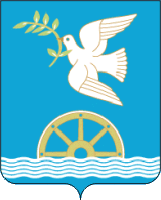 СОВЕТ  СЕЛЬСКОГО ПОСЕЛЕНИЯ ИЛИКОВСКИЙ СЕЛЬСОВЕТ МУНИЦИПАЛЬНОГО РАЙОНА БЛАГОВЕЩЕНСКИЙ РАЙОН РЕСПУБЛИКИБАШКОРТОСТАН            ҠАРАР                                                                                    РЕШЕНИЕ         Наименование20192020 годКРС224115Коровы9147Свиньи00Овцы/козы16011621Птица1537855Лошади314Пчелы606550рождаемостьрождаемостьсмертьсмертьбракибракиразводыразводы2019г.2020г.2019г.2020г.2019г.2020г.2019г.2020г.6713121310